REŠITVE:   NPZ 14. MAJ 2013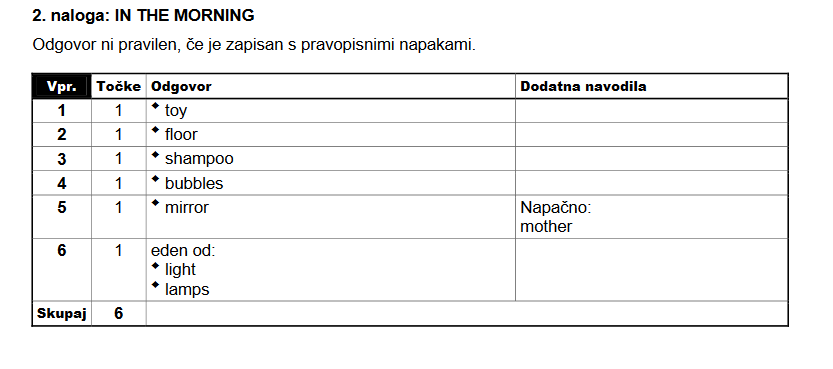 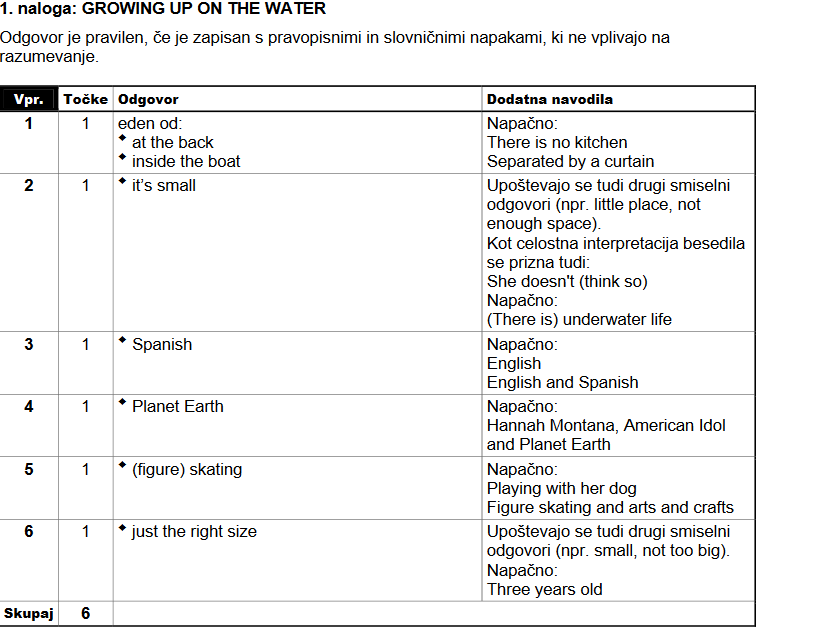 